АДМИНИСТРАЦИЯ ГОРОДА ИШИМАПОСТАНОВЛЕНИЕ11 февраля 2019 г.                                                                                        № 105      В соответствии с Земельным кодексом Российской Федерации, статьи 16 Федерального закона от 06.10.2003 № 131-ФЗ «Об общих принципах организации местного самоуправления в Российской Федерации», постановлением Правительства Российской Федерации от 10.07.2018 № 800 «О проведении рекультивации и консервации земель», Приказом Минприроды России № 683, Минэкономразвития России № 729 от 25.12.2018 «О признании не подлежащим применению приказа Министерства охраны окружающей среды и природных ресурсов Российской Федерации № 525, Комитета Российской Федерации по земельным ресурсам и землеустройству № 67 от 22.12.1995 «Об утверждении Основных положений о рекультивации земель, снятии, сохранении и рациональном использовании плодородного слоя почвы», Уставом города Ишима, в целях приведения нормативных правовых актов муниципального образования городской округ город Ишим в соответствие с действующим законодательством:1.	Постановление администрации города Ишима от 10.07.2017 года № 662 «Об утверждении Положения о Постоянной комиссии по вопросам рекультивации земель и земельных участков, расположенных на территории муниципального образования городской округ город Ишим» - признать утратившим силу.2.	Опубликовать настоящее постановление в газете «Ишимская правда», в сетевом издании «Официальные документы города Ишима» (www.http://ishimdoc.ru) и разместить на официальном сайте муниципального образования городской округ город Ишим ishim.admtumen.ru.3.	Контроль за исполнением настоящего постановления возложить на заместителя Главы города по имуществу.Глава города                                                                                         Ф.Б. Шишкин  ЛИСТ СОГЛАСОВАНИЯпроекту постановления «О признании утратившим силу постановления администрации города Ишима».Проект вноситсяДепартаментом имущественных отношения и земельных ресурсовСОГЛАСОВАНО: Список сотрудников, подписавших документ (ИД документа4897825) электронной подписью:Хулапова Светлана Геннадьевна8(34551) 74032Рассылка: МКУ «УИ и ЗР» г. Ишима  - 5 экз.ПОЯСНИТЕЛЬНАЯ ЗАПИСКАк проекту постановления «О признании утратившим силу постановления администрации города Ишима».В соответствии с Приказом Минприроды России № 683, Минэкономразвития России № 729 от 25.12.2018 «О признании не подлежащим применению приказа Министерства охраны окружающей среды и природных ресурсов Российской Федерации № 525, Комитета Российской Федерации по земельным ресурсам и землеустройству № 67 от 22 декабря 1995 г. «Об утверждении Основных положений о рекультивации земель, снятии, сохранении и рациональном использовании плодородного слоя почвы», и в целях приведения нормативных правовых актов муниципального образования городской округ город Ишим, подготовлен проект постановления «О признании утратившим силу постановления администрации города Ишима».Директор департамента имущественных отношений и земельных ресурсов                                                                       Т.С. Лебедева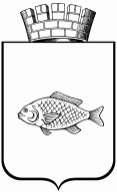 О признании утратившим силу постановления администрации города Ишима Наименование должностиДля замечанийПодпись, датаРасшифровка подписиРуководитель АппаратаГлавы города23.01.2019 11:59:48А.Л. ФедороваЗаместитель Главы городапо имуществу23.01.2019 09:46:05О.В. АфонасьевПредседатель правовогокомитета23.01.2019 09:59:13А.Н. БелешевДиректор департаментаимущественных отношенийи земельных ресурсов22.01.2019 16:24:05Т.С. ЛебедеваДиректор МКУ «Управление имуществом и земельными ресурсами г. Ишима»22.01.2019 14:51:33Т.В. ЕнотоваЗаместитель директора по управлению земельнымиресурсами МКУ «Управление имуществом и земельными ресурсами г. Ишима»22.01.2019 14:04:02О.В. Графеева